DSWD DROMIC Report #1 Social Disorganization inPolomolok, South Cotabatoas of 27 July 2021, 6PMSituation OverviewOn 24 July 2021, affected families at Purok 1, 2, and 6 of Barangay Lapu and Purok Datu Tinimbang of Barangay Bentung in Polomolok, South Cotabato were displaced and forced to vacate their residences due to the presence of alleged armed group.Source: DSWD-FO XIIStatus of Affected Areas and Population  A total of 341 families or 1,705 persons were affected in Polomolok, South Cotabato (see Table 1).Table 1. Number of Affected Families / PersonsNote: Ongoing assessment and validation are continuously being conducted. Source: DSWD-FO XIIStatus of Displaced Population Inside Evacuation CentersA total of 112 families or 560 persons sought temporary shelter in two (2) evacuation centers (see Table 2). Table 2. Number of Displaced Families / Persons Inside Evacuation CentersNote: Ongoing assessment and validation are continuously being conducted.Source: DSWD-FO XIIOutside Evacuation CentersA total of 229 families or 1,145 persons have temporarily stayed with their relatives and/or friends (see Table 3). Table 3. Number of Displaced Families / Persons Outside Evacuation CentersNote: Ongoing assessment and validation are continuously being conducted.Source: DSWD-FO XIITotal Displaced PopulationA total of 341 families or 1,705 persons are displaced in Polomolok, South (see Table 4).Table 4. Total Number of Displaced Families / PersonsNote: Ongoing assessment and validation are continuously being conducted.Source: DSWD-FO XIICost of Humanitarian Assistance ProvidedA total of ₱108,380.00 worth of assistance was provided to the affected families; of which, ₱61,900.00 from LGU, ₱33,600.00 from NGOs and ₱12,880.00 from Other Partners (see Table 5).Table 5. Cost of Assistance Provided to Affected Families / Persons    Source: DSWD-FO XIIResponse Actions and InterventionsStandby Funds and Prepositioned Relief StockpileStandby FundsDSWD-FO XII has a total standby funds amounting to ₱3,000,969.85.Prepositioned FFPs and Other Relief Items DSWD-FO XII has a total of 13,786 family food packs amounting to 9,567,920.00 prepositioned in the warehouses readily available for release to Local Government Unit (LGUs) for possible relief augmentation. Food and Non-Food Items (FNIs)The LGU of Polomolok provided 326 packs of 5kg rice amounting to ₱48,900 to the affected families.The Provincial Government Office of South Cotabato extended 150kg of cooked rice and 15 borrowed modular tents to the affected families.The Armed Forces of the Philippines (Special Force Infantry) provided 112 food packs the to the affected families.The Mahintana Foundation (NGO) served 224 hot meals amounting to ₱33,600.00 to the affected families.Internally Displaced Person (IDP) ProtectionMedical Check-up and Medicines was conducted by the Municipal Health Office of Polomolok to the affected families inside evacuation centers.Photo Documentation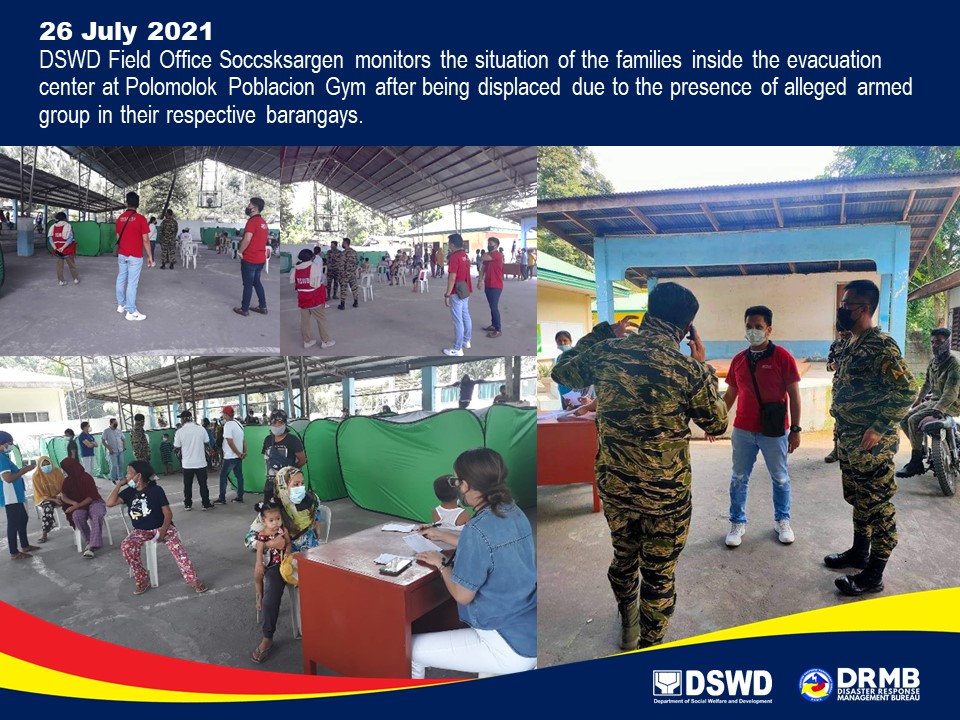 *****The Disaster Response Operations Monitoring and Information Center (DROMIC) of DSWD-DRMB is closely coordinating with DSWD-FO XII for significant disaster response updates and assistance provided.REGION / PROVINCE / MUNICIPALITY REGION / PROVINCE / MUNICIPALITY  NUMBER OF AFFECTED  NUMBER OF AFFECTED  NUMBER OF AFFECTED REGION / PROVINCE / MUNICIPALITY REGION / PROVINCE / MUNICIPALITY  Barangays  Families  Persons GRAND TOTALGRAND TOTAL2  341 1,705 REGION XIIREGION XII2  341 1,705 South CotabatoSouth Cotabato2  341 1,705 Polomolok 2 341  1,705 REGION / PROVINCE / MUNICIPALITY REGION / PROVINCE / MUNICIPALITY  NUMBER OF EVACUATION CENTERS (ECs)  NUMBER OF EVACUATION CENTERS (ECs)  NUMBER OF DISPLACED  NUMBER OF DISPLACED  NUMBER OF DISPLACED  NUMBER OF DISPLACED REGION / PROVINCE / MUNICIPALITY REGION / PROVINCE / MUNICIPALITY  NUMBER OF EVACUATION CENTERS (ECs)  NUMBER OF EVACUATION CENTERS (ECs)  INSIDE ECs  INSIDE ECs  INSIDE ECs  INSIDE ECs REGION / PROVINCE / MUNICIPALITY REGION / PROVINCE / MUNICIPALITY  NUMBER OF EVACUATION CENTERS (ECs)  NUMBER OF EVACUATION CENTERS (ECs)  Families  Families  Persons   Persons  REGION / PROVINCE / MUNICIPALITY REGION / PROVINCE / MUNICIPALITY  CUM  NOW  CUM  NOW  CUM  NOW GRAND TOTALGRAND TOTAL 2 -  112 -  560 - REGION XIIREGION XII 2 -  112 -  560 - South CotabatoSouth Cotabato 2 -  112 -  560 - Polomolok2  - 112  - 560  - REGION / PROVINCE / MUNICIPALITY REGION / PROVINCE / MUNICIPALITY  NUMBER OF DISPLACED  NUMBER OF DISPLACED  NUMBER OF DISPLACED  NUMBER OF DISPLACED REGION / PROVINCE / MUNICIPALITY REGION / PROVINCE / MUNICIPALITY  OUTSIDE ECs  OUTSIDE ECs  OUTSIDE ECs  OUTSIDE ECs REGION / PROVINCE / MUNICIPALITY REGION / PROVINCE / MUNICIPALITY  Families  Families  Persons  Persons REGION / PROVINCE / MUNICIPALITY REGION / PROVINCE / MUNICIPALITY  CUM  NOW  CUM  NOW GRAND TOTALGRAND TOTAL 229 - 1,145 - REGION XIIREGION XII 229 - 1,145 - South CotabatoSouth Cotabato 229 - 1,145 - Polomolok229  -  1,145  - REGION / PROVINCE / MUNICIPALITY REGION / PROVINCE / MUNICIPALITY  TOTAL DISPLACED SERVED  TOTAL DISPLACED SERVED  TOTAL DISPLACED SERVED  TOTAL DISPLACED SERVED REGION / PROVINCE / MUNICIPALITY REGION / PROVINCE / MUNICIPALITY  Families  Families  Persons  Persons REGION / PROVINCE / MUNICIPALITY REGION / PROVINCE / MUNICIPALITY  Total Families  Total Families  Total Persons  Total Persons REGION / PROVINCE / MUNICIPALITY REGION / PROVINCE / MUNICIPALITY  CUM  NOW  CUM  NOW GRAND TOTALGRAND TOTAL 341 - 1,705 - REGION XIIREGION XII 341 - 1,705 - South CotabatoSouth Cotabato 341 - 1,705 - Polomolok341  -  1,705  - REGION / PROVINCE / MUNICIPALITY REGION / PROVINCE / MUNICIPALITY  COST OF ASSISTANCE  COST OF ASSISTANCE  COST OF ASSISTANCE  COST OF ASSISTANCE  COST OF ASSISTANCE REGION / PROVINCE / MUNICIPALITY REGION / PROVINCE / MUNICIPALITY  DSWD  LGU  NGOs  OTHERS  GRAND TOTAL GRAND TOTALGRAND TOTAL -  61,900.00  33,600.00  12,880.00 108,380.00 REGION XIIREGION XII -  61,900.00  33,600.00  12,880.00 108,380.00 South CotabatoSouth Cotabato -  61,900.00  33,600.00  12,880.00 108,380.00 Polomolok - 61,900.00 33,600.00 12,880.00  108,380.00 Prepared by:MARIE JOYCE G. RAFANANReleased by:LESLIE R. JAWILI